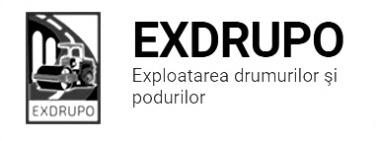 Notă informativăcu privire la lucrările de întreţinere şi salubrizare a infrastructurii rutieresect. Centru: executate 25-26.08.2021 (in noapte):Salubrizarea mecanizată: str. Ismail, bd. Gagarin, bd. Negruzzi, str. Albișoara, str. Ciuflea, Viaduc, str. P. Halippa, șos. Hîncești, bd. Șt. cel Mare, str. Gh. Asachi, str. V. Alecsandri.executate 26.08.2021:Salubrizarea pasajelor subterane: bd. Șt. cel Mare-Negruzzi-0,5curse, bd. Șt. cel Mare-Ciuflea-0,5curse, șos. Hîncești-Spicului-0,5curse, șos. Hîncești-Sihastrului-0,5curse, șos. Hîncești, 176-0,5curse.  Salubrizarea manuală: str. P. Halippa-0,25curse, str. Sprîncenoaia-1cursă, str. V. Alecsandri-0,25curse, str. An. Crihan-0,25curse, str. T. Strișcă-0,25curse.   executate 26-27.08.2021 (in noapte):Salubrizarea mecanizată: str. Ismail, bd. D. Cantemir, bd. Gagarin, bd. Negruzzi, Aleea Gării, str. Ciuflea, Viaduc, bd. Șt. cel Mare, str. P. Halippa, șos. Hîncești, str. Gh. Asachi, str. V. Alecsandri.executate 27.08.2021:Salubrizarea mecanizată: str. V. Trandafirilor, str. Melestiu, str. Inculeț, str. Testimițeanu, str. Gh. Cașu, str. M. Mică, str. I. C. Suruceanu, str. C. Vîrnav, str. T. Strișcă, str. P. Ungureanu.executate 27-28.08.2021 (in noapte):Salubrizarea mecanizată: str. Ismail, bd. D. Cantemir, bd. Gagarin, bd. Negruzzi, Aleea Gării, str. Ciuflea, Viaduc, bd. Șt. cel Mare, str. P. Halippa, șos. Hîncești, str. Gh. Asachi, str. V. Alecsandri.executate 29-30.08.2021 (in noapte):Salubrizarea mecanizată: str. Ismail, bd. D. Cantemir, bd. Gagarin, bd. Negruzzi, Aleea Gării, str. Ciuflea, Viaduc, bd. Șt. cel Mare, str. P. Halippa, șos. Hîncești, str. Gh. Asachi, str. V. Alecsandri.executate 30.08.2021:Salubrizarea mecanizată: str. Grenoble, str. Miorița, șos. Hîncești, șos. Hîncești Intrarea Veche, str. Spicului, str. Ialoveni, Dr. Viilor, str. Sihastrului, str. Sprîncenoaia, str. Pietrarilor, str. Ciocîrliei, str. T. Baltă, str. L. Kaczynski, str. Academeiei, str. V. Docuceaeev. executate 31.08.2021:Salubrizarea mecanizată: str. V. Trandafirilor, str. Melestiu, str. Inculeț, str. Testimițeanu, str. Gh. Cașu, str. M. Mică, str. I. C. Suruceanu, str. C. Vîrnav, str. T. Strișcă, str. P. Ungureanu.executate 31.08.2021-01.09.2021 (in noapte):Salubrizarea mecanizată: str. Ismail, bd. D. Cantemir, bd. Gagarin, bd. Negruzzi, Aleea Gării, str. Ciuflea, Viaduc, bd. Șt. cel Mare, str. P. Halippa, șos. Hîncești, str. Gh. Asachi, str. V. Alecsandri.planificate 01.09.2021:Salubrizarea pasajelor subterane: bd. Șt. cel Mare-Negruzzi, bd. Șt. cel Mare-Ciuflea, șos. Hîncești-Spicului, șos. Hîncești-Sihastrului, șos. Hîncești, 176.  sect. Buiucani: 	executate 26.08.2021:Excavare/transportare gunoi: str. I. Creangă (racordări)-5curse.  Amenajare pietriș:  str. I. Creangă (racordări)-29,4t.Montare bordure: str. I. Creangă (racordări)-15buc.Curățirea canalizării pluviale (după ploi): C. Ieșilor-84buc., str. I. Creangă-43buc., bd. A. Iulia-38buc., str. L. Deleanu-24buc., str. N. Costin-28buc., str. I. Pelivan-6buc., str. Belinski-23buc., str. V. Lupu-7buc., str. C. Stere-7buc., str. M. Viteazul-32buc., str. E. Coca-24buc., str. I. Neculce-6buc. -0,5curse gunoi. executate 27.08.2021:Salubrizarea mecanizată: str. M. Viteazul, str. A. Sciusev, str. C. Stere, str. V. Lupu, str. E. Coca, str. T. Vladimirescu, str. Constituției, str. Cornului.executate 27-28.08.2021(in noapte):Salubrizarea mecanizată:  Piața D. Cantemir, C. Ieșilor, str. Mit. Dosoftei, str. Columna, bd. Șt. cel Mare, PMAN.executate 31.08.2021:Salubrizarea mecanizată: str. M. Viteazul, str. A. Sciusev, str. C. Stere, str. V. Lupu, str. E. Coca, str. T. Vladimirescu, str. Cornului, str. Constituției.executate 31.08.2021-01.09.2021 (in noapte):Salubrizarea mecanizată: bd. Șt. cel Mare, C. Ieșilor, Piața D. Cantemir, str. Columna, str. Mit. Dosoftei, str. Mesager. planificate 01.09.2021:Excavare/transportare gunoi: str. I. Creangă (racordări).Amenajare pietriș:  str. I. Creangă (racordări).Montare bordure: str. I. Creangă (racordări).Amenajare/profilare pietriș: Parc Dendrarium (parcare).sect. Rîşcani:executate 26.08.2021:Salubrizarea manuală: str. Albișoara, str. Petricani, C. Orheiului, str. Dimo, str. Florilor, str. T. Vladimirescu-2curse.   Curățirea canalizării pluviale (după ploi): str. Albișoara-48buc., str. Ismail-18buc., str. V. Alecsandri-16buc., str. Pușkin-17buc., str. Petricani-45buc., C. Orheiului-49buc., str. Ceucari-38buc., str. Dimo-43buc., str. Florilor-40buc., str. T. Vladimirescu-6buc.executate 27-28.08.2021 (în noapte):Salubrizarea mecanizată: str. Albișoara, bd. Renașterii, C. Orheiului, bd. Moscova, str. Kiev, str. A. Russo, str. B. Voievod, str. T. Vladimirescu.executate 30.08.2021:Salubrizarea mecanizată: bd. Moscova, C. Orheiului, bd. Renașterii, str. A. Russo, str. B. Voievod, str. T. Vladimirescu, str. Kiev.executate 31.08.2021:Salubrizarea mecanizată: str. Albișoara, bd. renașterii, str. T. Vladimirescu, C. orheiului, str. Ceucari, str. Dimo, str. Florilor, str. Studenților, C. Moșilor.Amenajare beton asfaltic: str. G. Madan, 85/1-95m2, str. Putnei, 93-40,4m2.planificate 01.09.2021:Amenajare beton asfaltic: str. G. Madan, 85/1, str. Putnei, 93.sect. Botanica:executate 26.08.2021:Salubrizarea manuală: șos. Muncești-1cursă, str. Sarmizegetusa-1cursă.   Amenajare pietriș: str. Salcîmilor-25t. Curățirea canalizării pluviale (după ploi): bd. Dacia-100buc., str. Gr. Botanică-40buc., str. V. Crucii-40buc., str. Grenoble-20buc., bd. C. Vodă-80buc., bd. Traian-40buc., bd. Decebal-80buc., str. Trandafirilor-12buc., str. Sarmizegetusa-20buc., str. Zelinski-30buc., str. Titulescu-10buc., șos. Muncești-90buc.executate 28.08.2021:Salubrizarea mecanizată: str. Gr. Botanică, șos. Muncești, str. V. Crucii, str. Grenoble, bd. Dacia, Viaduc.executate 29-30.08.2021 (în noapte):Salubrizarea mecanizată: bd. Dacia, Viaduc, bd. Decebal, str. Zelinski, str. Independenții, str. Hr. Botev, str. Burebista.executate 30.08.2021:Salubrizarea mecanizată: bd. Dacia, Viaduc, str. Burebista, bd. C. Vodă, bd. Traian, str. Independenții, str. Hr. Botev, str. Titulescu.executate 31.08.2021:Salubrizarea mecanizată: C. Basarabiei, str. Gr. Botanică, șos. Muncești, str. Sarmizegetusa, str. Trandafirilor, str. V. Crucii, str. Grenoble.planificate 01.09.2021:Salubrizarea manuală:  șos. Muncești, str. Sarmizegetusa, bd. Dacia. Lichidarea situației de avariere: str. Băcioii Noi.  sect. Ciocana:executate 26.08.2021:Frezarea părții carosabile: str. P. Zadnipru, 14/4-50m2.    Salubrizarea manuală: str. P. Zadnipru, 14/4-2curse.     Profilare/amenajare pietriș/b/a suprimat: str. Industrială-1 500m2.Curățirea canalizării pluviale (după ploi): str. Uzinelor-70buc., str. M. Manole-65buc., str. G. Latină-13buc., str. A. Russo-32buc., str. M. Spătarul-67buc., str. P. Zadnipru-7buc., str. I. Vieru-5buc., str. I. Dumeniuc-13buc., str. M. Sadoveanu-42buc. – 2curse gunoi.executate 26-27.08.2021 (în noapte):Salubrizarea mecanizată: str. L. Bîcului, str. Uzinelor, str. V. lui Vodă, str. P. Înalt, str. Otovasca.executate 27.08.2021:Salubrizarea mecanizată: bd. M. cel Bătrîn, str. A. Russo, str. M: Sadoveanu, str. G. Latină, str. P. Zadnipru, str. I. Vieru, str. I. Dumeniuc, str. Studenților.executate 28.08.2021:Salubrizarea mecanizată: str. Voluntarilor, str. M. Manole, str. M. Spătarul, str. Sargidava, str. Bucovina.executate 29-30.08.2021 (în noapte):Salubrizarea mecanizată: str. A: Russo, bd. M. cel Bătrîn, str. G. Latină, str. P. Zadnipru, str. I. Vieru, str. Studenților, str. M. Sadoveanu, str. I. Dumeniuc.executate 31.08.2021:Salubrizarea mecanizată: str. Voluntarilor, str. M. Manole, str. Sargidava, str. M. Drăgan, str. M. Spătarul, str. Bucovina.Amenajare beton asfaltic: str. P. Zadnipru, 14/4-101,8t b/a fin, 165,1t b/a mășc.executate 31.08.2021-01.09.2021 (în noapte):Salubrizarea mecanizată: str. L. Bîcului, str. Uzinelor, str. P. Înalt, str. V. lui Vodă, str. Otovasca.planificate 01.09.2021:Amenajare beton asfaltic: str. P. Zadnipru, 14/4.sect. OCR:executate 31.08.2021-01.09.2021 (în noapte):Aplicarea marcajului rutier: str. Voluntarilor-90m2, șos. Muncești-38m2, str. P. Halippa-110m2.planificate 26.08.2021:Instalarea indicatoarelor rutiere:  str. Independenții-Traian, str. Grenoble (Spit. nr. 3).Aplicarea marcajului rutier: str. Grenoble, str. P. Halippa.   sect. Întreținerea canalizării pluviale:executate 26.08.2021:Reparația canalizării pluviale: str. V. Lupu, 59-1cap.bet., str. I. Creangă-3gril.inst., str. Petricani-2gril.inst., str. L. Kaczynski-1cap.bet.    Curățirea canalizării pluviale: str. I. Creangă-38buc., 1cursă gunoi. planificate 01.09.2021:Reparația canalizării pluviale: str. Bot. Veche.Curățirea canalizării pluviale: str. Albișoara, 76. sect. Specializat îninfrastructură (pavaj):executate 26.08.2021:Amenajare pietriș:  str. Ismail, 27 (parcare)-48t.Reparația canalizării pluviale: str. Ismail, 27 (parcare)-1fînt.rid., 2elem.bet., 0,5m3 bet. turnat.Curățirea canalizării pluviale (după ploi): str. București-12buc., str. 31 August-6buc., bd. Șt. cel Mare-14buc., str. Mit. Dosoftei-2buc., str. S. Lazo-4buc., str. Columna-16buc.planificate 01.09.2021:Amenajare acces parcare: str. Ismail, 27 (parcare).sect. Specializat în infrastructură (restabilirea învelișului asfaltic):executate 26.08.2021:Excavare/transportare bordure, gunoi: bd. C. Vodă, 19/1-1cursă. Amenajare pietriș: bd. C. Vodă, 19/1-4t. executate 27.08.2021:Excavare/transportare sol: str. Grenoble, 259-15curse. Amenajare/profilare pietriș: str. Grenoble, 259-2 000m2.planificate 01.09.2021:Amenajare parcare: str. Grenoble, 259.Montare bordure: bd. C. Vodă, 19/1. Ex. 022 47 12 93